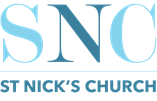 A very warm welcome
Sunday 3rd September 2023What to Expect: Welcome - Chris Fishlock Song - Come Behold The Wondrous MysterySong - The Goodness Of Jesus Lord’s PrayerPrayers - Kirsten RichardNotices & BreakSong - There Is A FountainReading - Conor MagowanSermon - Genesis 9:18-29, Tom BarnardoLord’s SupperSong - CornerstoneFinal WordsChildren:  We’re committed to helping all ages know Jesus better so we run age-appropriate groups.  
Speak to a staff member or email Tom: tom.wright@snca.co.uk Photography and Filming: Our service is being live streamed. You may feature if you’re in shot of the camera at the back. We may also take photos for our website and social media. Please speak to a steward if you would rather not feature.Notices1.  Welcome. Especially if you are new! Please fill in a ‘tell me more’ contact card at the back. 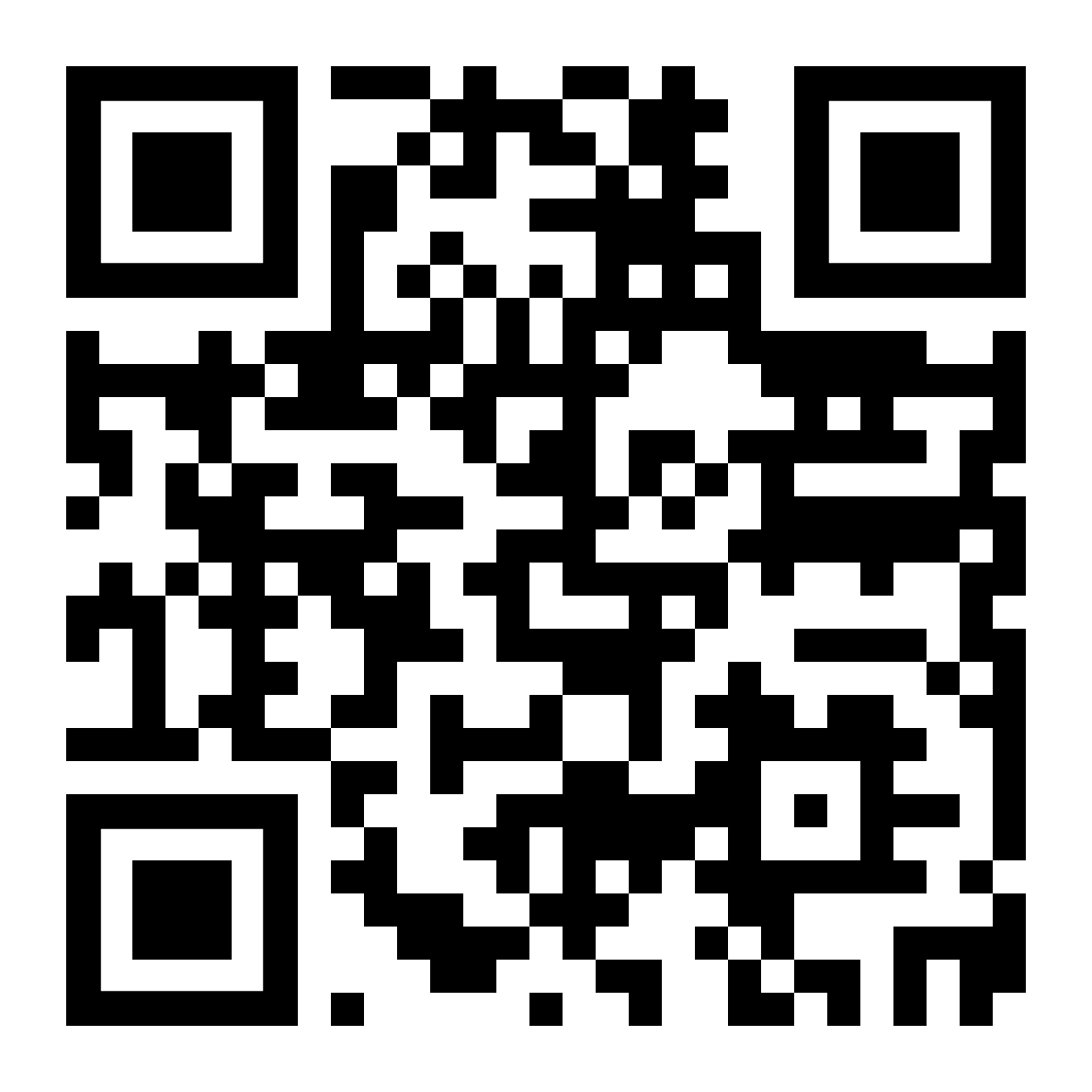 2. Recently joined? Scan the QR code to stay up to date with church family news and events: sign up to emails, join our WhatsApp group, subscribe to the calendar.3. Summer Small Groups. Join us this Wednesday for Summer Small Groups looking at the Psalms! Arrive from 6.30pm for food together, talk and discussion from 7pm-8pm.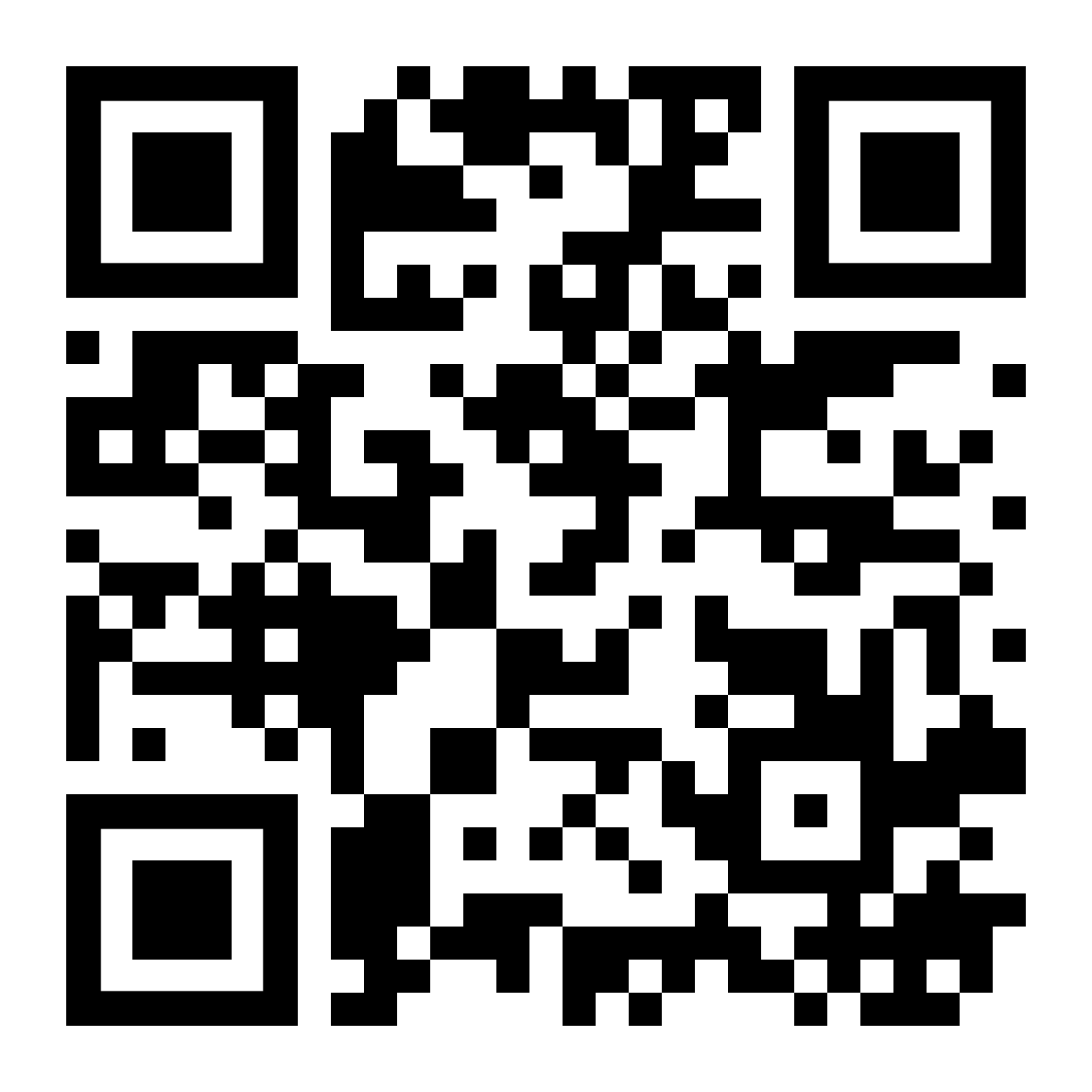 4. We’re having a Ceilidh! Wednesday 13th September, from 6.15pm-9pm.Dancing, live music, food and a short Bible talk. Tickets: £20, booking essential! Scan the QR code or visit our website to find out more. Talk Recordings & info:    www.stnickschurch.org.uk   |  Spotify  ‘St Nick’s Church’The Great Reset (4)                                                    	   	    	  	            Genesis 9:18-29        													        Page 7It is only in God’s promises that we find hopei.  The hearts of humanity continue to be evil“I will never again curse the ground because of man, for the intention of man’s heart is evil from his youth.”  (Genesis 8:21)ii.  Even the greatest fail us 		“Out of the ground that the LORD has cursed, this one [Noah] shall bring us relief.”  (Genesis 5:29)iii.  There is only One who can bring true relief Application: put your trust in Jesus! Questions for discussion:When are we tempted to put our trust in humans to fix all the problems of the world?Why, from this passage, is that tendency so stupid?  What lessons do we learn from Noah’s fall?A very warm welcome
Sunday 3rd September 2023What to Expect: Welcome - Chris Fishlock Song - Come Behold The Wondrous MysterySong - The Goodness Of Jesus Lord’s PrayerPrayers - Kirsten RichardNotices & BreakSong - There Is A FountainReading - Conor MagowanSermon - Genesis 9:18-29, Tom BarnardoLord’s SupperSong - CornerstoneFinal WordsChildren:  We’re committed to helping all ages know Jesus better so we run age-appropriate groups.  
Speak to a staff member or email Tom: tom.wright@snca.co.uk Photography and Filming: Our service is being live streamed. You may feature if you’re in shot of the camera at the back. We may also take photos for our website and social media. Please speak to a steward if you would rather not feature.Notices1.  Welcome. Especially if you are new! Please fill in a ‘tell me more’ contact card at the back. 2. Recently joined? Scan the QR code to stay up to date with church family news and events: sign up to emails, join our WhatsApp group, subscribe to the calendar.3. Summer Small Groups. Join us this Wednesday for Summer Small Groups looking at the Psalms! Arrive from 6.30pm for food together, talk and discussion from 7pm-8pm.4. We’re having a Ceilidh! Wednesday 13th September, from 6.15pm-9pm.Dancing, live music, food and a short Bible talk. Tickets: £20, booking essential! Scan the QR code or visit our website to find out more. Talk Recordings & info:    www.stnickschurch.org.uk   |  Spotify  ‘St Nick’s Church’The Great Reset (4)                                                    	   	    	  	            Genesis 9:18-29        													        Page 7It is only in God’s promises that we find hopei.  The hearts of humanity continue to be evil“I will never again curse the ground because of man, for the intention of man’s heart is evil from his youth.”  (Genesis 8:21)ii.  Even the greatest fail us 		“Out of the ground that the LORD has cursed, this one [Noah] shall bring us relief.”  (Genesis 5:29)iii.  There is only One who can bring true relief Application: put your trust in Jesus! Questions for discussion:When are we tempted to put our trust in humans to fix all the problems of the world?Why, from this passage, is that tendency so stupid?  What lessons do we learn from Noah’s fall?